§151.  Petition for creationAny 25 occupiers of land lying within the limits of the territory proposed to be organized into a district may file a petition with the State Department of Agriculture, Conservation and Forestry asking that a soil and water conservation district be organized to function in the territory described in the petition. Such petition shall set forth:  [PL 1969, c. 477, §1 (AMD); PL 1995, c. 532, §17 (AMD); PL 2011, c. 657, Pt. W, §5 (REV).]1.  Name.  The proposed name of said district;2.  Need.  That there is need, in the interest of the public health, safety and welfare, for a district to function in the territory described in the petition;3.  Description.  A description of the territory proposed to be organized as a district;4.  Referendum.  A request that the Department of Agriculture, Conservation and Forestry duly define the boundaries for such district; that a referendum be held within the territory so defined on the question of the creation of a soil and water conservation district in such territory; and that the Department of Agriculture, Conservation and Forestry determine that such a district be created.[PL 1969, c. 477, §1 (AMD); PL 1995, c. 532, §17 (AMD); PL 2011, c. 657, Pt. W, §5 (REV).]Where more than one petition is filed covering parts of the same territory, the Department of Agriculture, Conservation and Forestry may consolidate all or any such petitions.  [PL 1969, c. 477, §1 (AMD); PL 1995, c. 532, §17 (AMD); PL 2011, c. 657, Pt. W, §5 (REV).]SECTION HISTORYPL 1965, c. 190, §§13,14 (AMD). PL 1969, c. 477, §1 (AMD). PL 1995, c. 532, §17 (AMD). PL 2011, c. 657, Pt. W, §5 (REV). The State of Maine claims a copyright in its codified statutes. If you intend to republish this material, we require that you include the following disclaimer in your publication:All copyrights and other rights to statutory text are reserved by the State of Maine. The text included in this publication reflects changes made through the First Regular and First Special Session of the 131st Maine Legislature and is current through November 1, 2023
                    . The text is subject to change without notice. It is a version that has not been officially certified by the Secretary of State. Refer to the Maine Revised Statutes Annotated and supplements for certified text.
                The Office of the Revisor of Statutes also requests that you send us one copy of any statutory publication you may produce. Our goal is not to restrict publishing activity, but to keep track of who is publishing what, to identify any needless duplication and to preserve the State's copyright rights.PLEASE NOTE: The Revisor's Office cannot perform research for or provide legal advice or interpretation of Maine law to the public. If you need legal assistance, please contact a qualified attorney.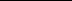 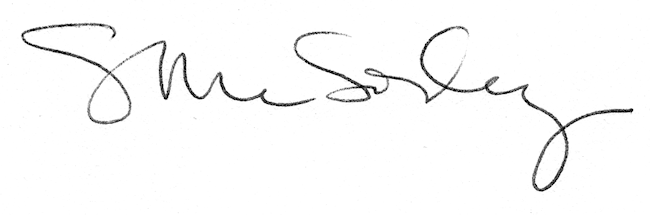 